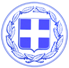                       Κως, 25 Απριλίου 2018ΔΕΛΤΙΟ ΤΥΠΟΥΘΕΜΑ: “Υπογράφεται στις 9 Μαΐου η πρώτη συμφωνία για την προβολή της Κω και της Ιπποκρατικής Ιδέας ανάμεσα στο Δήμο της Κω και τη Λαϊκή Δημοκρατία της Κίνας.”Η Κως ανοίγεται σε μια νέα και μεγάλη αναδυόμενη τουριστική αγορά, όπως είναι αυτή της Κίνας, μέσα από την κύρωση μιας συμφωνίας προβολής του νησιού, ως τουριστικού προορισμού αλλά και της Ιπποκρατικής Ιδέας.Πρόκειται για μια μεγάλη επιτυχία του Δήμου Κω αφού στις 9 Μαΐου στην Αθήνα θα συνυπογράψουν την πρώτη αυτή συμφωνία ο Δήμαρχος της Κω και ο Αντιπρόεδρος της Κινεζικής κυβέρνησης και γραμματέας της Δημοτικής Επιτροπής του Πεκίνου.Η πρώτη αυτή συμφωνία περιλαμβάνει την παραγωγή ενός ντοκυμαντέρ που θα προβάλλει την Κω ως τουριστικό προορισμό στην Κίνα αλλά και την Ιπποκρατική Ιδέα.Θα υπάρξουν επίσης ανάλογες παραγωγές οπτικοακουστικού περιεχομένου με σημείο αναφοράς την Κω, ως τουριστικό προορισμό αλλά και την ιστορία της.Στη συμφωνία περιλαμβάνεται και η προβολή προγραμμάτων και παραγωγών από την Κίνα, μέσω του ΔΗΡΑΣ.Ο Δήμος Κω αναλαμβάνει τη δέσμευση να συνεργαστεί για την παραγωγή του φιλμ και να παράσχει κάθε δυνατή διευκόλυνση.Η συμφωνία ανάμεσα στο Δήμο της Κω και την Κινεζική πλευρά θα έχει διάρκεια τρία χρόνια και αποτελείται από 7 άρθρα. Το περιεχόμενό της θα έρθει για έγκριση στο Δημοτικό Συμβούλιο την Παρασκευή.Η υπογραφή της συμφωνίας θα γίνει στην Αθήνα στις 9 Μαϊου και θα την συνυπογράψουν ο κ. Cai Qi, μέλος του Πολιτικού Γραφείου και Αντιπρόεδρος της Κινεζικής Κυβέρνησης και ο Δήμαρχος Κω κ. Γιώργος Κυρίτσης.Γραφείο Τύπου Δήμου Κω